                                          Отдел по образованию,молодежной политике, культуре и спортуадминистрации Хохольского муниципального района                                          Воронежской области  __________________________________________________________________Приказ«11» октября  2017 г.                                                                               № 440Об итогах  районной краеведческойконференции обучающихся по теме поиска «Культурное наследие Воронежского края»          Во исполнение приказа отдела по образованию, молодежной политике, культуре и спорту Хохольского муниципального района № 406 от 15.09.2017 года «О проведении  районной краеведческой  конференции обучающихся по теме поиска «Культурное наследие Воронежского края» и в целях подведения итогов работы обучающихся по теме поиска «Культурное наследие Воронежского края»   11  октября  2017 года прошла районная краеведческая конференция обучающихся по теме поиска «Культурное наследие Воронежского края» (далее – Конференция).	Организационно-методическое сопровождение Конференции осуществляло муниципальное казенное  учреждение дополнительного образования  «Дом детского творчества» (Попова О.В.).	В Конференции приняли участие обучающиеся 8 школ района и МКУ ДО «Дом детского творчества»: МБОУ «Хохольский лицей» (Зотова И.Н., Щербакова В.В., Довганич Л.Д., Татаринцев А.И.,Землянухина Н.А.), МКОУ «Хохольская СОШ» (Ганзя Л.Ю., Бабкина М.Ю., Авдеева В.Н., Попова И.А.), МКОУ «Гремяченская СОШ» (Каратыгина Е.В., Ткаченко Г.В., Кукуева Н.И.),  МКОУ «Орловская СОШ» (Семенова О.А., Кишкинева И.Н.),  МКОУ «Староникольская СОШ» (Панкратова И.Н., Князева Н.И.), МБОУ «Костенская СОШ» (Аралова Л.А, Сивирина В.И..),  МКОУ «Архангельская ООШ» (Шиянова В.С.), МКОУ «Устьевская СОШ» (Фомина Е.Н.), МКУ ДО «Дом детского творчества» (Чеботарева М.И., Рязанцева М.И.),  всего  24 человека	Не приняли участие 4 школы: МКОУ «Семидесятская СОШ», МКОУ «Оськинская ООШ», МКОУ «Гремяченская ООШ», МКОУ «Новогремяченская СОШ», МКОУ «Яблочеснкая СОШ»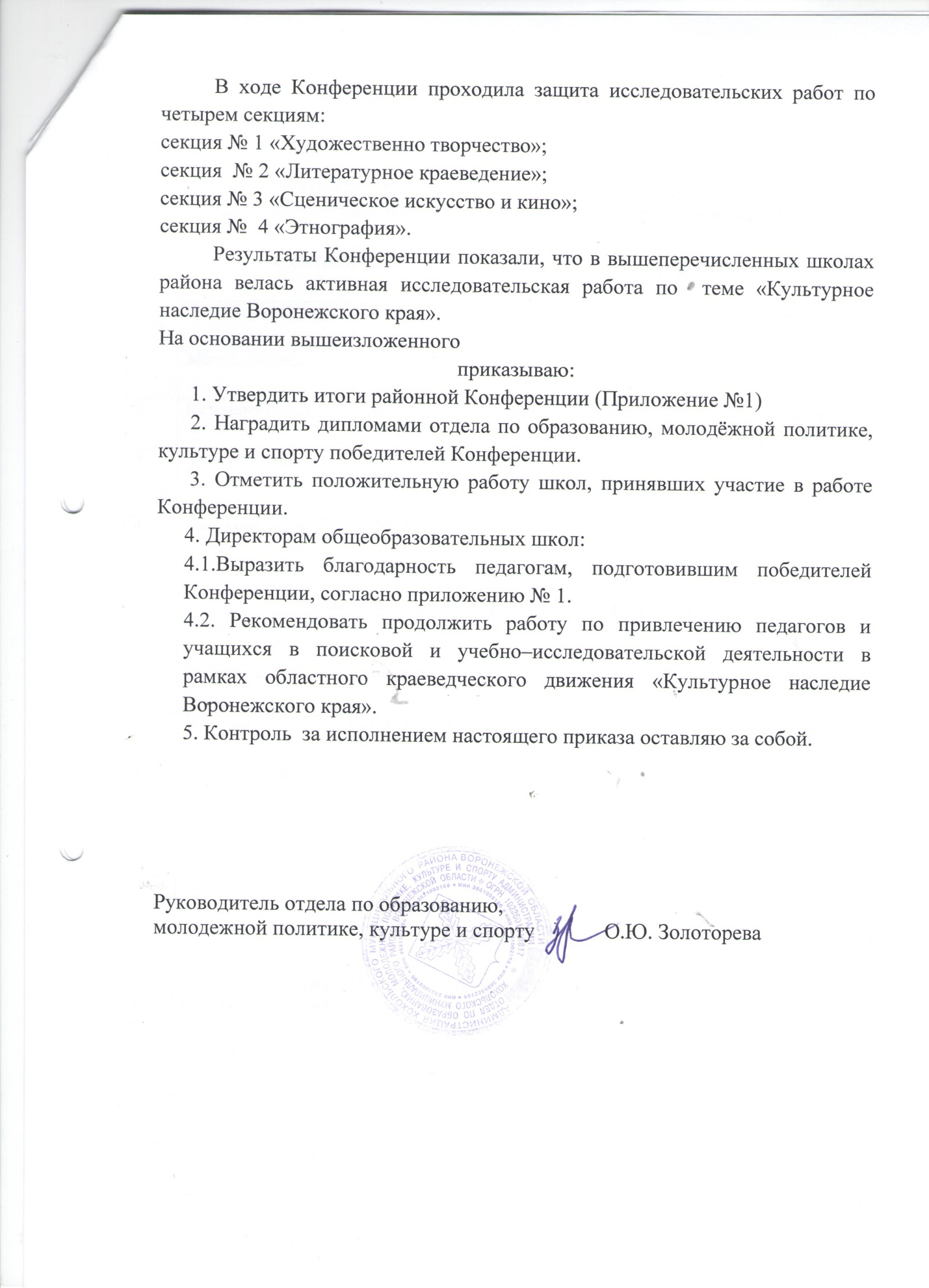 Приложение № 1 Итоги     районной краеведческой конференцииобучающихся по теме поиска «Культурное наследие Воронежского края».Секция № 1: «Художественное творчество».Секция № 2: «Литературное краеведение».Секция № 3: «Сценическое искусство и кино».Секция № 4: «Этнография».№ п./п.Ф.И.О. участникаШколаКлассМестоРуководитель1.Мохова МарияМКОУ «Гремяченская СОШ»111Кукуева Н.И.2.Казьмина ЮлияМКОУ «Гремяченская СОШ»92Кукуева Н.И.3.Лазарченко ДарьяМКОУ «Устьевская СОШ», МКУ ДО «Дом детского творчества»82Чеботарева А.И.Рязанцева М.И.4.Полухина АннаМКОУ «Староникольская СОШ»103Панкратова И.Н.№ п./п.Ф.И.О. участникаШколаКлассМестоРуководитель1.Петрин АндрейМБОУ «Хохольский лицей»10а1Щербакова В.В.2.Иванова АлександраМБОУ «Хохольский лицей»8а2Щербакова В.В.3.Голева АнжеликаМКОУ «Гремяченская СОШ»112Каратыгина Е.В., Ткаченко Г.В.4.Сахарова КристинаМКОУ «Хохольская СОШ»11а3Авдеева В.Н., Попова И.А.5.Хохрякова ЯнаМБОУ «Костенская СОШ», МКУ ДО «Дом детского творчества»83Сивирина В.И.№ п./п.Ф.И.О. участникаШколаКлассМестоРуководитель1.Бутурлакина ВасилинаМКОУ «Орловская СОШ»101Кишкинева И.В.2.Чичирина АнастасияМБОУ «Хохольский лицей»9б2Довганич Л.Д,3.Мальцева УльянаМКОУ «Устьевская СОШ»3Фомина Е.Н.№ п./п.Ф.И.О. участникаШколаКлассМестоРуководитель1.Мезенцева АннаМКОУ «Устьевская СОШ», МКУ ДО «Дом детского творчества»81Рязанцева М.И.,Чеботарева А.И.2.Турищева АнастасияМБОУ «Хохольский лицей»8в2Землянухина Н.А.3.СтрельниковаСофияМКОУ «Орловская СОШ»83Семенова О.А.